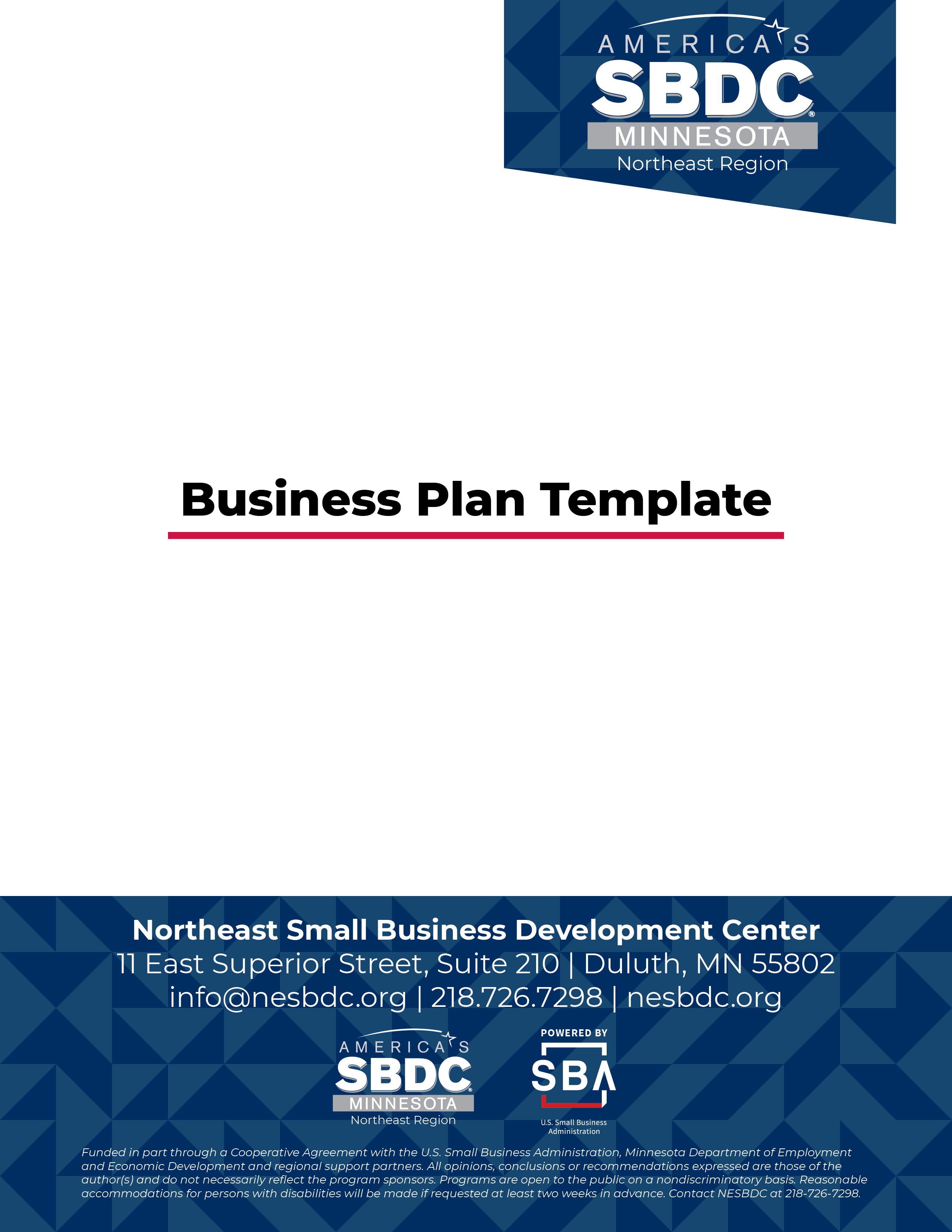 COVER PAGE Put Business Name HereBusiness Name:Primary Business Contact Name: Street Address: City, State, Zip: Work Phone:Home Phone:Cell Phone:Fax:Email:Website:EXECUTIVE SUMMARYWritten Last:Brieﬂy Describe Your Business (One paragraph summary):Legal Organization (LLC, Sole Proprietor, S Corporation):Ownership (Enter name(s) of owner(s)):Funding Request: BUSINESS DESCRIPTIONBusiness Description (Provide a detailed description of your products, services, organization, operations and management):Vision (What are your long-term aspirations?):Mission (What do you do that helps you meet your vision?):GOALSEnsure that goals are S.M.A.R.T. – Speciﬁc, Measurable, Achievable, Realistic, and TimedShort-Term Goals (less than one year):Long-Term Goals (one year or more):SWOT ANALYSISWITHIN THE COMPANYStrengths:Weaknesses:OUTSIDE THE COMPANYOpportunities:  Threats:INDUSTRY CHARACTERISTICS & TRENDSCUSTOMERDemographics: Who are your customers? (average age, income, education, etc.)Psychographics: What are your customers’ personalities, values, attitudes, interests, and lifestyles?Geographic Area: What area do you serve?COMPETITORSProvide top 3 competitors with strengths and weaknesses for each competitor, feel free to add more.Business NameStrengths:Weaknesses:Business NameStrengths:Weaknesses:Business NameStrengths:Weaknesses:SALES PROJECTION SUPPORTING DATAPotential Customer Base:National Trends:Competitive Advantage:Share of existing market to capture:MARKETING PLANSocial Media:Customer Loyalty Program:Website:Internet Advertising:Blog:Newsletter:Direct Mail:Radio:Newspaper:Television:SUPPORT PROFESSIONALSCPA:Attorney:Bank:Insurance: SBDC Consultant:Other:FINANCIAL PROJECTIONS SUMMARY AND ASSUMPTIONSSee spread sheets